Historia kl. V11-15.05.2020Temat: Powtórzenie wiadomości z rozdziału VI – Polska pierwszych Piastów.Proszę, abyście zapisywali tematy w zeszycie, jeśli to możliwe wklejali sobie karty pracy, prace domowe i odsyłali na adres email aldonaszopa@op.plDziś rozpoczniemy powtórzenie wiadomości z rozdziału VI – polska pierwszych Piastów. Na powtórzenie przeznaczymy dwie godziny lekcyjne. Przygotowałam dla Was link stron z prezentacją dotyczącą tematów z rozdziału VI. Nie przeraźcie się ilością, przypominam, że mamy dwie lekcje. Część linków się powtarza z lekcji wcześniejszych.https://www.youtube.com/watch?v=apMIgj0pi-Uhttps://notatkizlekcji.pl/historia/zanim_powstala_polska.htmlhttps://epodreczniki.pl/a/mieszko-i---poczatki-panstwa-polskiego/DsBuZoaw7https://epodreczniki.pl/a/boleslaw-chrobry---pierwszy-krol-polski/Dx1Usn8MOhttps://www.youtube.com/watch?v=WZQm0V7a9rchttps://www.youtube.com/watch?v=w5kqYmomxd8https://prezi.com/f_mgvqi-2c9r/panowanie-bolesawa-krzywoustego/https://www.youtube.com/watch?v=OAFE-fD5IHUhttps://www.youtube.com/watch?v=k5GCnNxZmuIPraca domowaUzupełnij kartę pracy – pamiętaj, że masz na to dwie godziny lekcyjne.Karta pracyRozdział VI – Polska pierwszych Piastów.Przeczytaj tekst. Następnie wykonaj polecenia.Relacja Ibrahima ibn JakubaSłowianie budują w ten sposób przeważną część swoich grodów. Udają się na łąki obfitujące w wodę i zarośla, po czym kreślą linię kolistą lub czworoboczną, w miarę tego, jaki chcą mieć kształt grodu i obszar jego powierzchni, kopią dokoła [rów] i piętrzą wykopaną ziemię, umocniwszy ją deskami i drzewem na podobieństwo szańców1, aż wał osiągnie wymiar, jakiego pragną. I odmierzają w nim bramę, z której strony pragną [ją mieć], a chodzi się do niej po pomoście z drewna.Źródło: T. Maresz, K. Juszczyk (wyb. i oprac.), Historia w źródłach – nie tylko pisanych dla liceum ogólnokształcącego, liceum profilowanego i technikum, cz. I, Starożytność, średniowiecze, s. 180.1 Szaniec – umocnienie usypane z ziemi, składające się z wału oraz rowu, służące do obrony przed atakiem nieprzyjaciela.A. Napisz, czego dotyczy relacja Ibrahima ibn Jakuba.............................................................................................................................................................................................................................................................................................................B. Wyjaśnij, jaka była funkcja szańców............................................................................................................................................................................................................................................................................................................C. Wymień dwa elementy grodu opisane w tekście..............................................................................................................................................................................................................................................................................................................Przyjrzyj się zamieszczonej osi czasu. Następnie wykonaj polecenia.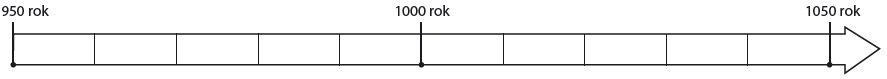 a) Zaznacz na osi czasu daty podanych wydarzeń.
• przyjęcie chrztu przez Mieszka I
• koronacja Bolesława Chrobrego
b) Oblicz, ile lat upłynęło od przyjęcia chrztu przez Mieszka I do koronacji Bolesława Chrobrego..............................................................................................................................................c) Napisz, w którym wieku odbył się chrzest Mieszka I...............................................................................................................................................Przyjrzyj się fotografii. Następnie wykonaj polecenia.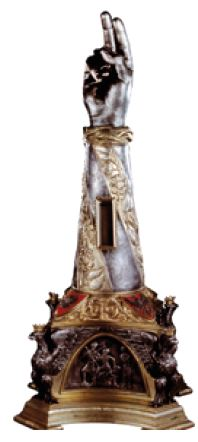 A. Napisz, co przedstawia fotografia................................................................................................................................................
B. Wyjaśnij, z jaką postacią historyczną związany jest przedstawiony przedmiot................................................................................................................................................Dopisz do podanych opisów nazwę odpowiedniej grupy społecznej w państwie pierwszych Piastów.......................................................... – byli najliczniejszą grupą społeczną w państwie pierwszych Piastów. Ich głównym zajęciem była uprawa roli i hodowla bydła.......................................................... – zamieszkiwali podgrodzia, gdzie znajdowały się ich warsztaty. Wytwarzali między innymi naczynia, broń i ubrania.5. Połącz pojęcia z odpowiednimi wyjaśnieniami. Jedno z nich jest niepotrzebne. Do litery z hasłem dopisz właściwą cyfrę z definicją.A. kurhanB. podgrodzieC. danina1.mogiła w kształcie kopca2. najwyższy urzędnik w państwie pierwszych Piastów3. obowiązkowa opłata składana na rzecz władcy4. osada znajdująca się w pobliżu groduA – ..............., B – ..............., C – ...............A. sobór
B. przywilej
C. kolonizacja1. zakładanie nowych miast i wsi
2. specjalne uprawnienia nadane osobie lub grupie osób
3. zjazd dostojników kościelnych, któremu przewodniczy papież
4. przymusowa praca w polu, usługa świadczona przez chłopa na rzecz właściciela gruntu

A – ......, B – ......, C – ......A. margrabia
B. palatyn
C. senior

1. zarządca przygranicznej prowincji, czyli marchii
2. duchowny prowadzący misję chrystianizacyjną
3. najstarszy przedstawiciel rodu panującego
4. najważniejszy urzędnik państwowy w Polsce pierwszych Piastów

A – ......, B – ......, C – ......6. Oceń, czy poniższe zdania są prawdziwe, czy fałszywe. Zaznacz literę „P” przy zdaniach prawdziwych, a „F” – przy fałszywych.Nazwa Polska pochodzi od plemienia Polan.    P/FSłowianie przed przyjęciem chrześcijaństwa czciły tylko jednego Boga zwanego Perunem.    P/FBolesław Krzywousty w swoim testamencie podzielił Polskę na dzielnice, aby zapobiec bratobójczym walkom o władzę.   P/FMieszko I przyjął chrzest w 966 roku….P/FOtton III przybył do grobu św. Stanisława….P/FPierwszym Królem Polski był Bolesława Chrobry….P/F